الخلفيةتفاقمت أثار الأزمة السورية على لبنان و بلغت مستويات غير مسبوقة من التعقيد في تاريخ أزمات النزوح الطارئة. و بحلول أكتوبر / تشرين الأول 2018 ، قدرت الحكومة اللبنانية أن البلاد  تستضيف ما يقدر بنحو 1.5 مليون نازح سوري ، أي ربع إجمالي سكان لبنان، في حين كان عدد النازحين السوريين لا يتعدى 32800 نازح في بدايات الأزمة عام 2012.كان لهذا العدد من النازحين تأثيراً كبيراً على لبنان وعلى الاستقرار الاجتماعي في العديد من المجالات نسبةً لمساحة البلاد الصغيرة،  توازنه الديموغرافي الدقيق،  ومعدلات نموه الضئيلة  .كما تأثرت فيه العلاقات ما بين المجتمعات المحلية المختلفة على جميع الأصعدة بشكلٍ بارز.و من الجدير الذكر أن الضغط المتواصل على البنية التحتية والخدمات والبيئة، والتنافس على الوظائف، وغيرها من العوامل الأخرى بالإضافة إلى الضيافة الطويلة الأمد كلها عوامل مرهقة على المجتمعات المضيفة.يواجه لبنان واحدة من أخطر فترات الانكماش الاقتصادي منذ نهاية الحرب الأهلية في أوائل التسعينيات وقد تفاقم الوضع أعلاه بسبب تداخل الأزمات الاقتصادية والسياسية والصحية الحالية. . يقدر البنك الدولي أن الناتج المحلي الإجمالي الحقيقي انكمش في عام 2020 بنسبة 20.3 في المائة ، على خلفية انكماش بنسبة 6.7 في المائة في عام 2019. في الواقع ، انخفض الناتج المحلي الإجمالي للبنان من ما يقرب من 55 مليار دولار في عام 2018 إلى ما يقدر بنحو 33 مليار دولار في عام 2020 ، في حين أن الناتج المحلي الإجمالي للفرد الواحد في لبنان إنخفض بنحو 40 في المائة بالدولار ، ويبلغ الدين العام 174 في المائة من الناتج المحلي الإجمالي. كما وجد أحدث تقييم سريع للبطالة أجرته منظمة العمل الدولية أن البطالة بلغت 37 في المائة في عام 2020. بالإضافة إلى ذلك و وفقًا لـلجنة الأمم المتحدة الاقتصادية والاجتماعية لغربي آسيا المعروفة أيضاً بالUNESCWA ، في عام 2020 ، كان أكثر من نصف اللبنانيين يعيشون تحت خط الفقر (55.3٪) ، ارتفاعًا من 27.4٪ في 2011-2012. وسط حالة عدم اليقين الاقتصادي والأزمة المتفاقمة  ، تستمر التحديات  بالنسبة للعديد من النازحين واللاجئين واللبنانيين الذين يواجهون فقرًا طويل الأمد. في 11 مارس/آذار 2020 ، أعلنت منظمة الصحة العالمية (WHO) أن فيروس كورونا (COVID-19) أصبح وباءً ، وفي 15 مارس/آذار ، أصدرت الحكومة اللبنانية القرار الحكومي بشأن التعبئة العامة. تم تأكيد أول حالة إصابة بـ COVID-19 في لبنان في 21 فبراير/شباط 2020. اعتبارًا من 5 أيار2021 ، في لبنان، ارتفع العدد الإجمالي للحالات إلى 545671 حالة تراكمية لـ Covid-19، وتم الإبلاغ عن 1,606 حالة وفاة. يضع هذا الوضع المعقد ضغوطًا هائلة على السلطات المحلية لتوفير الخدمات وخلق فرص. يعد "مشروع التمكين البلدي " (MERP)  مبادرة مشتركة بين برنامج الأمم المتحدة الإنمائي (UNDP)  وبرنامج الأمم المتحدة للمستوطنات البشرية (Un-Habitat). ينفّذ المشروع بالشراكة مع وزارة الداخلية والبلديات (MoIM) وبتمويل من الاتحاد الأوروبي (EU) من خلال الصندوق الائتماني الإقليمي للاتحاد الأوروبي للاستجابةً للأزمة السورية ، "صندوق مدد".يهدف المشروع إلى تعزيز صمود السلطات المحلية على المدى الطويل في لبنان وصمود المجتمعات المضيفة والأشخاص النازحين والمشردين المتأثرين بالأزمة السورية. لتحقيق ذلك ، ينخرط المشروع في منهج ثلاثي الأبعاد; يهدف مشروع التمكين البلدي MERP إلى:تعزيز قدرات السلطات المحلية للانخراط في عملية تخطيط شاملة في كلّ منطقة من أجل الإستجابة لاحتياجات المجتمعات المضيفة واللاجئين والنازحين داخلياً على حدّ سواء بشكل فعّال وكفؤ وبطريقة شفافة وخاضعة للمساءلة؛ تقديم الخدمات الأساسية على نحو يلبي  احتياجات المجتمعات المضيفة والنازحين واللاجئين ما يساهم  في تعزيز الاستقرار الاجتماعي الداخلي؛تطوير قدرات السلطات المحلية على تسهيل عملية التنمية الاقتصادية المحلية من أجل تدعيم فرص تمويل  الاستثمار البلدي في الخدمات العامة والفرص الاقتصادية لصالح المجتمعات المضيفة والنازحين واللاجئين.تستهدف المشاريع الصغيرة  إتحاد بلديات الفيحاء، بلديات قضاء المتن و بلديات قضاء صور ما مجموعه حوالي  120بلدية (راجع الجدول 1 ، أدناه).الجدول 1- المناطق الجغرافية المستهدفة  في مشروع التمكين البلدي  MERPالغرض سيدعم مشروع التمكين البلدي البلديات في شراء المعدات التي تساعد في توفير الخدمات الأساسية  وتعزيز التنمية الاقتصادية المحلية تلبية للحاجات الفورية للمجتمعات المضيفة والنازحين واللاجئين في ظل الأزمات الاقتصادية والصحية الحالية الى جانب تحسين وصول الفئات السكانية الضعيفة إلى الخدمات الأساسية.سيكون تركيز المشاريع الصغيرة الحجم على الخدمات الأساسية والتنمية الاقتصادية المحلية  بما يتماشى مع قانون البلديات (المواد 49 و 50 و 51 من المرسوم التشريعي 118/1977). يشمل ذلك المشاريع التي تستجيب لوباء COVID-19 و/أو تهدف إلى التخفيف من الأثر الاقتصادي للأزمة الصحية. سيعطي مشروع التمكين البلدي  MERP الأولوية للمشاريع التي تظهر الفوائد الاقتصادية والاجتماعية والبيئية المتكاملة (التنمية المستدامة).ستتم دعوة البلديات المؤهلة لتقديم مذكرة مفاهيم لتمويل مشاريع صغيرة الحجم تركز على شراء المعدات. سيقوم مشروع التمكين البلدي  MERP بتقييم مذكرات المفاهيم المقدمة مقابل المعايير المحددة ، بما في ذلك على سبيل المثال لا الحصر ، عدد وخصائص المستفيدين الذين يستهدفهم المشروع ، والعملية التي حددت البلديات من خلالها الحاجات بما في ذلك التوافق مع خطة عمل البلدية والأساليب التشاركية المستخدمة ، إن وجدت ، والتدابير المقترحة لضمان استدامة المشاريع  (انظر أيضًا الملحق د ، جدول التقييم).عملية اختيار المشاريع الصغيرة الحجمتستند عملية اختيار المشاريع التي سيتم تمويلها وتنفيذها من قبل مشروع التمكين البلديMERP الى الخطوات التالية:الخطوة 1: دعوة لتقديم مذكرة المفاهيمفي هذه الخطوة، يُطلب من البلديات تقديم مذكرات مفاهيم لمشروع صغير الحجم. يجب أن تركز المشاريع على شراء المعدات (أربعة معدات لكل بلدية كحد أقصى) مع كلفةاجمالية تصل الى 50،000 دولار أمريكي. يجب أن تخدم المعدات المطلوبة الغرض من المشروع.الخطوة 2: تقييم واختيار مذكرات المفاهيمسيقوم مشروع التمكين البلدي MERP بتقييم مذكرات المفاهيم التي تقدمها البلديات وفقاً لمعايير الأهلية (الملحق ج) ، جدول التقييم (الملحق د) وسيختار ما يصل إلى 13 مقترحاً من مذكرات المفاهيم التي تحظى بأعلى نقاط.الخطوة الثالثة: شراء المعدات وتسليمها للبلديات سيقوم مشروع التمكين البلدي MERP بتطوير المواصفات الفنية للمعدات بدعم من مستشارين فنيين، إذا لزم الأمر،وذلك إستناداً للمعلومات والمواصفات المذكورة في مذكرة المفاهيم وبحسب وجهة إستعمال المعدات. سيطلق ويدير مشروع التمكين البلدي عملية الشراء.سيساعد مشروع التمكين البلدي البلديات المختارة في تطوير خطة التشغيل والصيانة (O&M) للمعدات ، كما هو مطلوب. عندالاستلام، ستنقل ملكية المعدات إلى البلدية.يقدم النموذج 1 أدناه نظرة عامة عن الخطوات.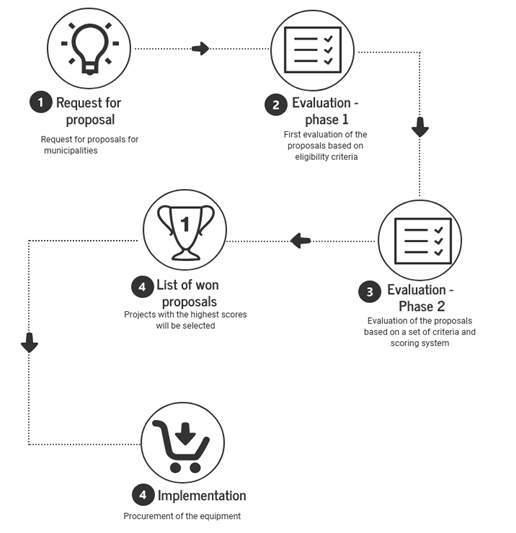 تفاصيل مذكرة المفاهيميطلق مشروع التمكين البلدي MERP الدعوة لتقديم مذكرة المفاهيم في المنطقة الجغرافية المفصلة في الجدول 1 أعلاه.البلديات المستهدفة: إن البلديات المؤهلة لتقديم الطلبات هي البلديات في كل منطقة من المناطق الثلاث.عدد مذكرة المفاهيم: يمكن لكل بلدية تقديم مذكرة مفاهيم واحدة فقط. إذا قدمت بلدية أكثر من مذكرة مفاهيم واحدة ، فسيتم النظر في أول مذكرة تمّ تقديمها فقط ، على أساس تاريخ وساعة التقديم ، وسيتم استبعاد مذكرة المفاهيم الإضافية تلقائيًا.أنواع المشاريع: يمكن أن تندرج مشاريع المعدات تحت أي من القطاعات التالية: البنية التحتية، النقل ، التعليم، الزراعة والأمن الغذائي، الطاقة، الصحة، الحماية الاجتماعية، السياحة، الاجتماعية - الثقافية، البيئة (باستثناء: إدارة النفايات الصلبة) وسبل العيش. إن الأنواع التالية من المشاريع غير مؤهلة:الأنشطة التي لا تساهم في تحقيق أهداف دعوة تقديم مذكرة المفاهيم.المشاريع التي توفر الدعم المالي لأطراف ثالثة.المشاريع الداعمة للأحزاب السياسية.دفع الديون.المشاريع الممولة من جهات مانحة أخرى.الأثاث ومعدات تكنولوجيا المعلومات والمكاتب (ما لم تستجيب مباشرةً لاحتياجات المجتمع).معدات مكاتب البلدية و/أو المبنى البلدي.شراء أرض أو مباني.شراء المعدات التي تتطلب بنية تحتية إضافية أو أعمال بناء معينة لتصبح شغالة.المشاريع التي تركز على إدارة مياه الصرف الصحي والنفايات الصلبة.ألواح الطاقة الشمسية لتشغيل آبار المياه.شروط خاصة لمشاريع المياه:يجب أن تكون جميع مشاريع المياه متسقة مع الاستراتيجية الوطنية. بالنسبة للمشاريع الزراعية المتعلقة بالمياه: يجب أن تكون المشاريع إما تحت إدارة مؤسسة المياه ، وفي هذه الحالة يجب تقديم موافقة خطية على المشروع من قبل مؤسسة المياه )مقدمة مع الطلب(. خلافًا لذلك ، يجب أن تكون تحت إدارة  تعاونية و يجب تقديم مستند يؤكد مشاركة التعاونية ) مقدم مع الطلب(.بالنسبة لمشاريع المياه المنزلية: يجب أن يكون المشروع متسقًا مع الإستراتيجية الوطنية المعدلة ويجب أن تكون تحت إدارة قبل مؤسسة المياه ويجب تقديم موافقة خطية على المشروع من قبل مؤسسة المياه )مقدمة مع الطلب(.شروط خاصة بتجهيزات مراكز الرعاية الصحية:بالنسبة لمشاريع تجهيز مباني الرعاية الصحية ، تعتبر مراكز الرعاية الصحية الأولية التابعة للشبكة الوطنية للرعاية الصحية الأولية  التي تشرف عليها وزارة الصحة العامة فقط مؤهلة. يجب أن تحدد البلدية في مذكرة المفاهيم أن المعدات خاصة بمركز صحي تابع للشبكة الوطنية للرعاية الصحية الأولية  التي تشرف عليها وزارة الصحة العامة.شروط خاصة بالمولدات:إذا طلبت البلدية مولدًا ، يجب إثبات وجود شبكة  كهرباء مناسبة لتشغيل المولد وذلك من خلال وصف ضمن مذكرة المفاهيم أو من خلال إرسال كتاب مرفق بمذكرة المفاهيم  يذكر وضع وحالة الشبكة القائمة.شروط محددة لألواح الطاقة الشمسية:إذا طلبت البلدية توفير الألواح الشمسية:يجب إثبات وجود شبكة كهرباء مناسبة لتشغيل ألواح الطاقة الشمسية وذلك من خلال وصف ضمن مذكرة المفاهيم أو من خلال إرسال كتاب مرفق بمذكرة المفاهيم  يذكر وضع وحالة الشبكة القائمة..يجب على البلدية أن تقدم دليل (أوراق الأرض أو تأكيد خطي من البلدية إذا تعذر تقديم أوراق الأرض قبل الموعد النهائي للتقديم - بشرط تقديم الأوراق في مرحلة لاحقة) على أنه لا يمكن بناء أي مبنى على الأراضي المحيطة، الأمر الذي يمكن أن يؤثر على فعالية ألواح الطاقة الشمسية (على سبيل المثال، تغطيتها في الظل).التبرير:يجب أن تكون جميع المعدات مبررة وأن تساهم في الغرض العام للمشروع المقترح. لا يمول مشروع التمكين البلدي MERP المعدات التي لا تستجيب لاحتياجات مجتمع معينة أو تحل مشكلة موجودة في النطاق البلدي.كتابة مذكرة المفاهيم: يُطلب من البلديات كتابة مذكرة المفاهيم  من خلال إدارتها الفنية الخاصة، إذا كان ذلك ممكنًا. بخلاف ذلك، يتم تشجيعهم على طلب المساعدة من المكاتب الفنية الإقليمية (RTOs) أو من القسم الفني للاتحاد (مثل الوحدة الهندسية وما إلى ذلك). يتم تشجيع البلديات على الاتصال بأعضاء المجتمع المدني وممثلي الشباب الذين يمكنهم دعم تحديد المشاريع المؤهلة وفي تطوير مذكرة المفاهيم.عدد المعدات: يمكن طلب أربع قطع من المعدات كحد أقصى في الاقتراح. في حالة طلب أكثر من قطعة واحدة من المعدات، يجب على البلدية أن تصف في مذكرة المفاهيم  كيف تساهم هذه القطع المختلفة من المعدات في الغرض العام للمشروع المقترح.مذكرات المفاهيم التي تتضمن طلبًا لعدة قطع معدات غير مترابطة ولا تخدم هدفًا واحدًا واضحًا تعتبر غير مؤهلة.موازنة المشروع: يجب ألا تتجاوز قيمة المعدات التي سيتم تمويلها من قبل مشروع التمكين البلدي MERP مبلغ 50,000 دولار أمريكي باستثناء ضريبة القيمة المضافة .من المتوقع أن يساهم البلدية عينيًا. ليس من المتوقع تحويل الأموال في إطار هذه المشاركة.مدة المشروع: يجب أن يكون من الممكن شراء المعدات وتسليمها في غضون فترة 6 أشهر.المستندات المطلوب استكمالها وتقديمها:يجب على البلديات استكمال وتقديم المستندات التالية:استمارة تقديم الطلب (الملحق أ).قائمة مراجعة الطلب في )الملحق ب.(جميع الوثائق والمعلومات المدرجة في قائمة مراجعة الطلب)الملحق ج.(يمكن للبلديات الرجوع إلى الملحق د للحصول على مزيد من المعلومات حول كيفية تقييم الطلب.كيفية تقديم الطلبيجب تقديم الطلبات وفقًا للتعليمات المحددة أدناه. قد يؤدي أي خطأ أو تناقض كبير إلى رفض الطلب.اللغة:يجب على مقدمي الطلب تقديم طلبهم باللغة العربية أو الإنجليزية. يجب ملء استمارة  تقديم الطلب بلغة واحدة. يمكن تقديم المستندات الداعمة بلغتها الأصلية (الإنجليزية أو العربية). يجب طبع نماذج الطلبات. لن تُقبل استمارات الطلب المكتوبة بخط اليد.محتوى الطلب:يجب أن يتضمن الطلب:استمارة تقديم الطلب مكتمل وموقع (الملحق أ).قائمة مراجعة الطلب المكتملة (الملحق ب).جميع المستندات ذات الصلة المطلوبة في قائمة المراجعة (الملحق ج).الموعد النهائي:الموعد النهائي لتقديم الطلبات هو 20 آب 2021 الساعة 14:00 بالتوقيت المحلي كما يتضح من تاريخ الرد التلقائي المستلم (طلب البريد الإلكتروني). سيتم رفض أي طلب يتم تقديمه بعد الموعد النهائي.كيفية تقديم الطلب:طلب عبر البريد الإلكتروني:يجب إكمال الطلب (استمارة تقديم الطلب وقائمة مراجعة الطلب والمستندات ذات الصلة المطلوبة في قائمة مراجعة الطلب) وتوقيعه ، كما هو مطلوب. يجب مسح الطلب ضوئيًا وإرساله في بريد إلكتروني واحد إلى MERP@un.orgويكون عنوان البريد الإلكتروني MERP/CALL FOR CONCEPT NOTES.سيتم إرسال بريد إلكتروني آلي يقرّ باستلام الطلب. إذا لم تتلقَ ردًا تلقائيًا، فهذا يعني أنه لم يتم استلام بريدك الإلكتروني.يُرجى ملاحظة أنه سيتم تقييم استمارة تقديم الطلب وقائمة مراجعة الطلب – الملحق  ب وكذلك جميع المستندات الداعمة المطلوبة. لذلك من المهم جداً أن تحتوي حزمة الطلب على كافة المستندات المطلوبة. قد يتم رفض الطلبات الغير مكتملة.قد يطلب مشروع التمكين البلدي MERP معلومات أو توضيحات إضافية عندما تكون المعلومات المقدمة من قبل البلديةغير واضحة مما يمنع مشروع التمكين البلدي MERP من إجراء تقييم موضوعي.لمزيد من المعلومات أو أسئلة حول تقديم الطلباتيمكن إرسال الأسئلة عن طريق البريد الإلكتروني في موعد لا يتجاوز 7 أيام قبل الموعد النهائي لتقديم الطلبات إلى عنوان البريد الإلكتروني أدناه، مع الإشارة بوضوح إلى مرجع الدعوة إلى ملاحظات المفاهيم.البريد الإلكتروني : MERP@un.orgمشروع التمكين البلدي MERP غير ملزم بالإجابة على الأسئلة الواردة بعد هذا التاريخ.سيتم تقديم الرد في موعد لا يتجاوز 5 أيام قبل الموعد النهائي لتقديم الطلبات.لضمان المعاملة المتساوية لمقدمي الطلبات، لا يمكن لمشروع التمكين البلدي MERPإعطاء رأي مسبق حول أهلية المتقدمين أو الإجراءات أو المشاريع المقترحة.تقييم مذكرات المفاهيمسيتم مطالعة الطلبات وتقييمها من قبل مشروع التمكين البلدي  MERP.يتكون التقييم من مرحلتين:ستعتمد المرحلةالأولى في التقييم على معايير الأهلية (انظر الملحق ج). سيتم تلقائيًا استبعاد مذكرات المفاهيم المقدمة من البلديات التي لا تتلاءم مع معايير الأهلية. بالإضافة إلى ذلك، إذا كان أي من المستندات/المعلومات المطلوبة غير موجودة أو غير صحيحة، فقد يتم رفض الطلب على هذا الأساس وحده ولن ينتقل الطلب إلى مرحلة التقييم التالية.ستكون المرحلة الثانية هي تقييم مذكرات المفاهيم المؤهلة. تم تفصيل النقاط في الملحق د، جدول التقييم. سيتم اختيار مذكرات المفاهيم التي تحظى بأعلى درجات.الجدول الزمني المتوقعالملحق ب - استمارة تقديم الطلب لمشاريع صغيرة الحجمالملحق ج - قائمة مراجعة الطلبالملحق د - معايير الأهليةالملحق هـ - جدول التقييم 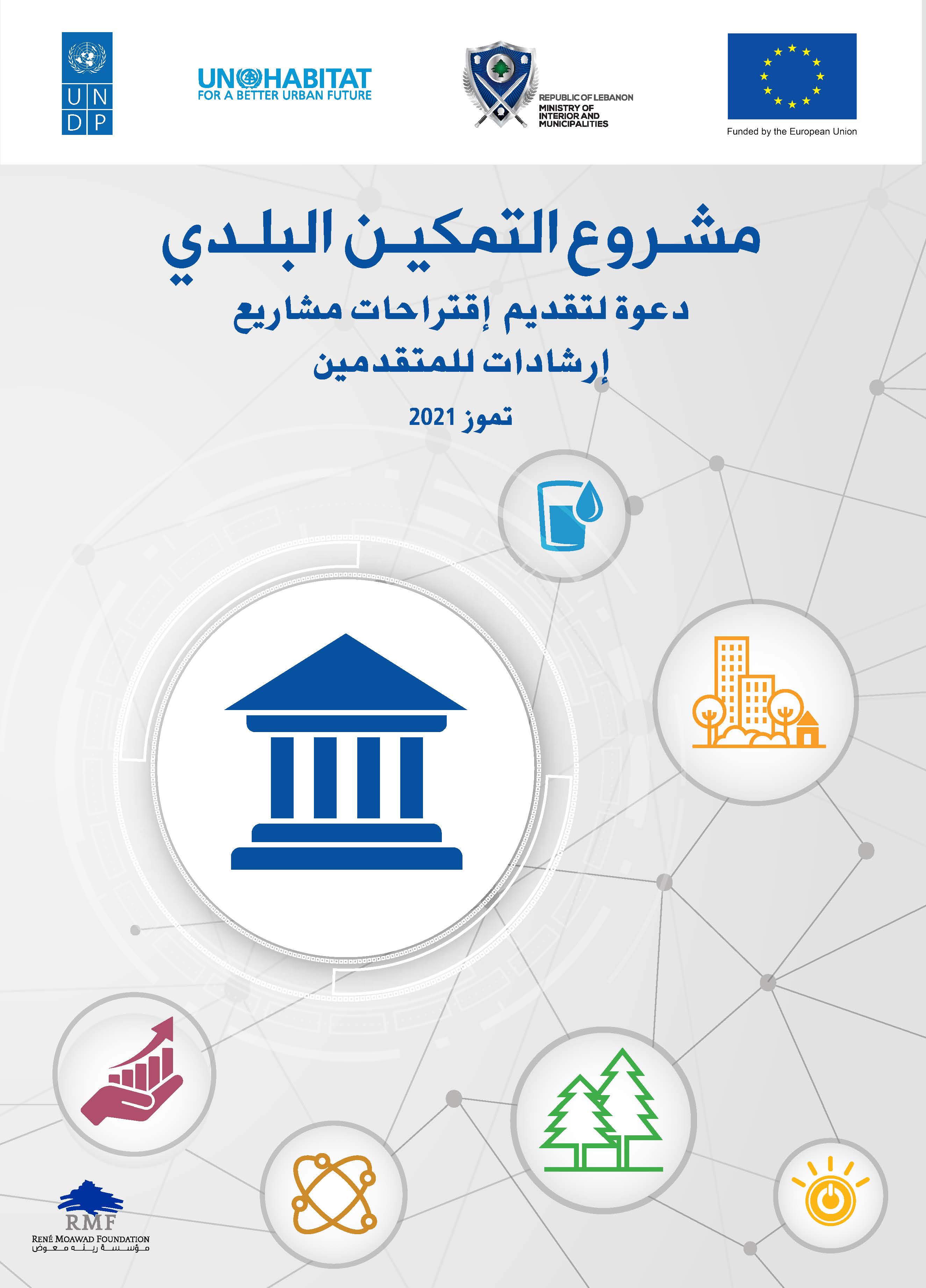 القضاءإجمالي البلديات المستهدفةطرابلس- اتحاد بلديات الفيحاء4المتن54صور62202220222022202120212021202120212021آذارشباطكانون الثاني كانون الأولتشرين الثانيتشرين الأولأيلولآبتموزالجدول الزمنيالخطوة 1: دعوة إلى تقديم مذكرات المفاهيمالخطوة 2: اختيار مذكرات المفاهيمالخطوة 3: التنفيذيرجى قراءة جميع الوثائق بعناية قبل إكمال نموذج الطلب هذا، بما في ذلك:الدعوة لتقديم مذكرة مفاهيم- إرشادات لمقدمي الطلباتقائمة مراجعة الطلب (الملحق ج)معايير الأهلية (الملحق د)وجدول التقييم (الملحق هـ) يرجى إكمال نموذج الطلب هذا باللغة الإنجليزية أو العربية.يرجى طباعة الطلب. سيتم رفض الطلبات المكتوبة بخط اليد.إذا كان لديك أي أسئلة ، يمكنك إرسال بريد إلكتروني إلى MERP@un.org في موعد لا يتجاوز 7 أيام قبل الموعد النهائي للتقديم.الموعد النهائي لتقديم الطلبات محدد في 20 آب2021  في الساعة 14:00 بالتوقيت المحلي. سيتم رفض الطلبات المتأخرة.يرجى قراءة جميع الوثائق بعناية قبل إكمال نموذج الطلب هذا، بما في ذلك:الدعوة لتقديم مذكرة مفاهيم- إرشادات لمقدمي الطلباتقائمة مراجعة الطلب (الملحق ج)معايير الأهلية (الملحق د)وجدول التقييم (الملحق هـ) يرجى إكمال نموذج الطلب هذا باللغة الإنجليزية أو العربية.يرجى طباعة الطلب. سيتم رفض الطلبات المكتوبة بخط اليد.إذا كان لديك أي أسئلة ، يمكنك إرسال بريد إلكتروني إلى MERP@un.org في موعد لا يتجاوز 7 أيام قبل الموعد النهائي للتقديم.الموعد النهائي لتقديم الطلبات محدد في 20 آب2021  في الساعة 14:00 بالتوقيت المحلي. سيتم رفض الطلبات المتأخرة.معلومات عامة تتعلق بالبلديةمعلومات عامة تتعلق بالبلديةاسم البلديةاسم الشركاء، إن وجدمنسق المشروعالإسم:الوظيفة:البريد الالكتروني:الهاتف:المنطقة / القضاءحدد الخيار الذي ينطبق: صور المتن المنية الضنية (القلمون) طرابلسأعداد السكانعدد المقيمين اللبنانيين الدائمين:عدد النازحين السوريين:عدد اللاجئين الفلسطينيين:عدد المقيمين من جنسيات أخرى:حجم المجلس البلديوضع علامة على ما ينطبق: 9 أعضاء  12 عضواً  15 عضواً  18 عضواً  21 عضواً  24 عضواًالمعلومات المتعلقة بإدارة البلديةالمعلومات المتعلقة بإدارة البلديةالقائمة الفعلية للموظفين والمتعاقدين و الأجراء في البلديةيرجو ملء الجدول أدناه:(إذا كان الجدول أدناه قصيرًا جدًا ، فيرجى إرفاق قائمة الموظفين والموظفين المتعاقدين و الأجراء في البلدية حسب الجدول - سيتم حذف البلديات التي لن تقدم قائمة شاملة).قائمة الموجودات قائمة الموجودات قائمة الموجوداتهل لدى البلدية قائمة بجميع المعدات الموجودة في البلدية؟ نعم كلالا نعرفارجو تزويدنا بقائمة الموجودات )جرد للمعدات المتوفرة( بالبلدية وظروفها؟(إذا كان الجدول أدناه قصيرًا جدًا ، فيرجى إرفاق قائمة جرد للمعدات المتوفرة في البلدية وشروطها مع الطلب حسب الجدول  - سيتم حذف البلديات التي لن تقدم قائمة شاملة.)معلومات عن التنمية المحليةمعلومات عن التنمية المحليةتدخلات المانحين أو المتبرعين هل تقدمت البلدية بطلب إلى متبرع آخر للحصول على نفس المعدات؟ نعم كلالا نعرفالمعلومات المتعلقة بالمعدات المقترحةالمعلومات المتعلقة بالمعدات المقترحةوصف المعدات المقترحةالرجاء وصف المعدات المقترحة (500 كلمة كحد أقصى):قطاع المعدات المقترحةيرجى تحديد القطاع: البنية التحتية ، يرجى التحديد: المواصلات التعليم الزراعة والأمن الغذائي الطاقة الصحة الحماية الاجتماعية السياحة الاجتماعية والثقافية البيئة (باستثناء: إدارة النفايات الصلبة) سبل العيش غير ذلك ، يرجى التحديد:بيان المشكلةما المشكلة / الحاجة التي تحاول المعدات المقترحة معالجتها؟ (500 كلمة كحد أقصى)كيف تؤثر هذه المشكلة / الحاجة على السكان المحليين والنازحين و/أو اللاجئين؟ما هي المعدات أو الخدمة الحالية التي تكملها المعدات المقترحة؟معدات مماثلةهل لدى البلدية معدات مماثلة؟إذا كانت الإجابة بنعم ، فيرجى تبرير الحاجة إلى المعدات الإضافية.مواصفات المعداتيرجى تفصيل مواصفات هذه المعدات:مواصفات المعداتهل المعدات متوفرة في السوق المحلي؟ نعم كلالا نعرفمواصفات المعداتهل المعدات تتطلب أن تكون مصنوعة خصيصا حسب الطلب؟ نعم كلالا نعرفتحديد المعدات المقترحةكيف تم تحديد الحاجة التي تحاول المعدات المقترحة معالجتها؟ النهج التشاركي تم تطوير خطة العمل البلدية بشكل مستقل و/أو مع شركاء مانحين  قرار المجلس البلدي  غير ذلك ، حدد ………………… يرجى تقديم المستندات الداعمة مثل قرار المجلس البلدي ، ومحاضر الاجتماعات بين البلدية والمنظمات الدينية ، والمنظمات الشبابية ، والمنظمات المجتمعية ، الخ، وخطة عمل البلدية، إلخ.هدف (أهداف) المعدات المقترحةالرجاء وصف ما تحاول هذه المعدات المقترحة تحقيقه وكيف ستحسن الظروف المعيشية للسكان المحليين و/أو النازحين و/أو اللاجئين؟ (500 كلمة كحد أقصى)المستفيدون ما هو عدد الأشخاص من المجتمعات التالية الذين من المتوقع أن يستفيدوا من المشروع المقترح؟المستفيدون المباشرون:يمكن تعريف المستفيدين المباشرين بأنهم أولئك الذين سيشاركون مباشرة في المشروع ، وبالتالي يستفيدون من تنفيذه .المستفيدون غير المباشرين:المستفيدون غير المباشرين هم في الغالب ، ولكن ليس دائمًا ، كل أولئك الذين يعيشون داخل منطقة تأثير المشروع.يرجى تحديد من سيستفيد من المعدات؟ المجتمع (يمكنهم استخدام المعدات أو استئجارها من البلدية) البلدية (تقديم الخدمة أو تسهيل عمل البلدية)المجتمع:هل تساعد المعدات المقترحة في التقليل أو الحد من نفقات المجتمع/تكلفة الخدمة؟ نعم لا لا نعلمإذا كانت الإجابة بنعم ، يرجى تحديد كيفية حدوث هذا التخفيض:البلدية:هل تساعد المعدات المقترحة في تخفيض أو تقليل نفقات البلدية / تكلفة الخدمة؟☐ نعم☐ لا☐ لا نعلمإذا كانت الإجابة بنعم ، يرجى تحديد كيفية حدوث هذا التخفيض:هل يفيد المشروع المقترح الرجال والنساءعلى حدّ سواء؟ نعم كلا لا نعرف إذا كانت الإجابة "نعم" ، فاملأ الجدول أدناه:المستفيدون المباشرون:يمكن تعريف المستفيدين المباشرين بأنهم أولئك الذين سيشاركون مباشرة في المشروع ، وبالتالي يستفيدون من تنفيذه .المستفيدون غير المباشرين:المستفيدون غير المباشرين هم في الغالب ، ولكن ليس دائمًا ، كل أولئك الذين يعيشون داخل منطقة تأثير المشروع.هل يستفيد من المشروع المقترح أي من المجموعات المحددة من القائمة أدناه؟ الأطفال (حتى 15 سنة)الشباب (15-24)كبار السن (65 سنة وما فوق)الاشخاص ذوي الاحتياجات الخاصةالفئات الضعيفة الأخرى نعم كلا لا نعلم إذا كانت الإجابة "نعم" ، قدم وصفًا موجزًا حول كيفية استفادة المعدات المقترحة من قبل أي من المجموعات المذكورة أعلاه (500 كلمة كحدّ أقصى).الموقعأين سيتم وضع المعدات أو إيقافها؟من يمتلك العقار / الأرض التي ستوضع فيها المعدات؟إذا كان من المقرر وضع المعدات داخل مبنى (بلدية ، مدرسة ، مركز رعاية صحية ، إلخ ...) ، أو إن كانت سوف تركن المعدات في مكانٍ ما فعلى البلدية تحديد مالك المبنى أو العقار أو المنشأ حيث سوف توضع المعدات. على البلدية أن تقدم أوراق ملكية المبنى أو العقار أو المنشأ مثل إفادة عقارية أو سند تمليك..لن يمول مشروع التمكين البلدي إلا المعدات التي سيتم وضعها في أو متوقفة في:مباني/أراضي/عقارات ملك البلدية. في هذه الحالة ، يجب على البلدية تقديم إثبات الملكية كإفادة عقاريه أو سند تمليك. إذا كانت الأرض ملكًا عامًا ، فيجب على البلدية تقديم إفادة عقاريه تشير أن حق استخدام الملك العام محدد للبلدية.مباني/أراضي/عقارات ملك الجمهورية اللبنانية ومخصصة للبلدية رسمياً. في هذه الحالة ، يتعين على البلدية تقديم القرار الرسمي بتخصيص العقار إلى البلدية و إفادة عقاريه حيث يرد التخصيص بشكل واضح.مباني/أراضي/عقارات ملك للجمهورية اللبنانية ومخصصة رسمياً لإحدى الوزارات. في هذه الحالة ، يتعين على البلدية تقديم القرار الرسمي بتخصيص العقار إلى الوزارة و إفادة عقاريه حيث يرد التخصيص بشكل واضح. بالإضافة إلى ذلك ، يجب أن تقدم البلدية الطلب الرسمي المرسل من البلدية إلى الوزارة (الوزارات) ذات الصلة للموافقة رسميًا على استلام المعدات.يمكن اعتبار المباني/الأراضي/العقارات المملوكة من قبل "الوقف" شريطة أن يتم تقديم ما يثبت ملكية المبنى/الأرض/العقار مثل إفادة عقاريه أو سند تمليك وشريطة أن يكون عقد إيجار طويل الأجل ممكنًا (إن وجد).لن يتم قبول المشاريع التي تقترح مباني/ أراضٍ/عقارات خاصة مملوكة لأفراد أو من قبل منظمات غير الحكومية حتى إذا تخلى المالك القانوني رسميًا عن حق استخدام الأرض/العقار/المبنى للبلدية.لن يمول مشروع التمكين البلدي معدات متنقلة إذا لم تخصص البلدية مكانًا لإيقافها.إذا تبين في أي مرحلة أن البلدية فشلت في تقديم أي مستند أو موافقة أو تصريح مطلوب وفقًا للقوانين والأنظمة اللبنانية ، فقد يمتنع مشروع التمكين البلدي عن تمويل المشروع.يرجى كتابة الموافقة المطلوبة إذا كانت الأرض غير مملوكة من قبل البلدية:الموقعهل يحتاج الموقع إلى أعمال تحضيرية لاستلام المعدات؟تحليل المخاطريرجى تحديد أي مخاطر (على سبيل المثال ، طبيعية ، كارثة بشرية ، ائتمانية ، غير ذلك) تحول دون وصول المشروع إلى هدفه وأي تدابير تخفيفالتنفيذ:التشغيل والصيانة:(على سبيل المثال: يمكن للبلدية إضافة تأمين للتخفيف من مخاطر التشغيل والصيانة)تحليل المخاطرهل تتوقع أي اعتراض محتمل على المعدات المقترحة من أي من الجهات الفاعلة التالية:لبنانيون مقيمون ضمن النطاق البلدي النازحون واللاجئون الذين يقيمون ضمن النطاق البلدي  الأجهزة االحكومية والوزارات والمحافظاتالبلديات المجاورة نعم كلا لا نعلمإذا كانت الإجابة "نعم" ، صف كيف تخطط البلديات لمعالجة ها الاعتراض المحتل.الأثر على الاستقرار الاجتماعيهل لدى المعدات المقترحة القدرة على الحدّ من التوترات و/أو النزاعات (داخل المجتمع أو مع المجتمعات / البلديات المجاورة)؟  نعم كلاإذا كانت الإجابة "نعم" ، قم بوصف الطريقة (500 كلمة كحدّ أقصى)الأثر على الاستقرار الاجتماعيهل يمكن أن تؤدي المعدات المقترحة إلى زيادة التوترات و/أو النزاعات (داخل المجتمع أو مع المجتمعات / البلديات المجاورة)؟ نعم كلاإذا كانت الإجابة "نعم" ، ما هي التدابير التخفيفية التي يمكن اتخاذها في هذه الحالة؟ الأثر البيئيهل سيكون المعدات المقترحة أي تأثير محتمل على البيئة؟  نعم ، تأثير إيجابي نعم ، تأثير سلبي لا أثر لا نعلم إذا كان للمعدات المقترحة تأثير إيجابي على البيئة ، يرجى وصف كيفية القيام بذلك.إذا كان للمعدات المقترحة تأثير سلبي على البيئة ، يرجى وصف كيفية القيام بذلك. ما هي إجراءات التخفيف التي سيتم اتخاذها؟ فرص زيادة الدخلهل المعدات المقترحة  تساعد في الحفاظ على الوظائف الحالية؟ نعم كلا لا نعلمإذا كانت الإجابة بنعم ، يرجى وصف كيفية القيام بذلك وتقدير عدد الأشخاص:هل المعدات المقترحة تخلق فرصاً لزيادة للدخل؟  نعم كلا لا نعلمإذا كانت الإجابة "نعم" ، يرجى وصف كيف وتقدير عدد الأشخاص الذين سيتوفر لهم فرصًا لزيادة للدخل (مقسمة حسب الجنس والعمر و ذوي الاحتياجات الخاصة ، إن أمكن).الميزانية (بالدولار الأمريكي)تفاصيل الميزانية (تطوير ميزانية أولية / تقريبية):المساهمةحدد كيف ستساهم البلدي في المشروع المقترح؟إذا كانت البلديات تخطط لتقديم مساهمات عينية ، فيرجى تحديد نوع المساهمة (مثلاً المساحات المكتبية ، الموظفين ، الخ.).الاستدامةالتشغيل / الصيانة:ما هي التكاليف التقريبية للتشغيل والصيانة السنوية المتوقعة؟ قم بتضمين ميزانية مفصلة مع تحديد العملة لكل عنصر. يرجى تحديد العناصر المفصلة التي يتعين دفعها بالعملة الأجنبية والعناصر التي يتعين دفعها بالليرة اللبنانية.إذا كان سيتم الاستعانة بمصادر خارجية للتشغيل والصيانة. يرجى ذكر اسم مقدم (مقدمي) الخدمة المحتملين و / أو الشركاء.هل للبلديات القدرة المالية على تغطية تكاليف التشغيل والصيانة ؟  نعم كلا لا نعلمإذا كانت الإجابة " كلا " ، كيف تخطط البلدية لتمويل تكاليف التشغيل والصيانة؟الاستدامةالموارد البشرية / المهارات الفنية:هل تمتلك البلدية حالياً الموارد البشرية/المهارات الفنية اللازمة لتشغيل/استخدام المعدات وصيانتها؟ نعم لا لا نعلمإذا كانت الإجابة لا، فهل ستقوم البلدية بتعيين موظفين جدد لتشغيل/استخدام المعدات وصيانتها؟يرجى تحديد الموظف (الموظفين) أو المقاول (المقاولين) أو العامل (العمال) المياومين الذين سيشاركون في التشغيل والصيانة. يرجى تقديم الاسم (الأسماء) ، الوظيفة (الوظائف) ، نوع العقد، والتكلفة المتوقعة (فقط أكمل التكلفة التي تنطبق).هل تمتلك البلدية القدرة على تغطية الموارد البشرية / المهارات الفنية اللازمة لتشغيل / استخدام المعدات وصيانتها؟ نعم لا لا نعلمإذا كانت الإجابة "لا" ، كيف تخطط البلدية لتمويل الموارد البشرية / تكلفة المهارات الفنية؟الاستدامةأنشطة التدريب والتوعية:هل سيحتاج المشروع إلى أي أموال إضافية لأنشطة معينة (مثل التدريب و زيادة الوعي)؟ نعم لا لا نعلمإذا كانت الإجابة نعم ، يرجى تحديد نوع الأنشطة المطلوبة؟ما هي التكلفة التقديرية للأنشطة المذكورة أعلاه؟ ويرجى تحديد العملة.هل للبلديات القدرة المالية على تغطية تكاليف أنشطة التدريب والتوعية ؟  نعم كلا لا نعلمإذا كانت الإجابة " كلا " ، كيف تخطط البلدية لتمويل تكاليف أنشطة التدريب والتوعية؟الاستدامةتركيب المعدات :هل سيحتاج المشروع إلى أي أموال إضافية لتجهيزات أو لأعمال تحضيرية حتى تكون المعدات جاهزة للإستعمال بمجرد تسليمها؟ نعم كلا لا نعلمإذا كانت الإجابة بنعم ، يرجى تحديد نوع التجهيزات أو الأعمال التحضيرية المطلوبة؟ما هي التكلفة التقديرية للتجهيزات أو للأعمال التحضيرية المطلوبة المذكورة أعلاه؟ ويرجى تحديد العملة.هل للبلدية القدرة على تغطية تكاليف التجهيزات أو الأعمال التحضيرية ؟ نعم كلا لا نعلمإذا كانت الإجابة "كلا" ، كيف تخطط البلديات لتمويل التجهيزات أو الأعمال التحضيرية ؟مدة المشروع (بالأشهر)ما هي المدة التقريبية للتنفيذ (بالأشهر)؟يجب أن يكون من الممكن شراء المعدات وتسليمها في غضون مدة لا تتجاوز 6 أشهر.أنشطة الاتصال والتوعيةما هي أنشطة الاتصال والتواصل المقترحة لدعم زيادة الوعي حول المعدات وتأثيرها على المجتمع المحلي؟تنفيذ المشروعتنفيذ المشروع نعم كلاإذا تم اختيار المشروع ليتم تنفيذه. هل ستلتزم البلدية  بما يلي:     - الموافقة رسمياً على المشروع بقرار من المجلس البلدي- إرسال "خطاب طلب تنفيذ" إذا لزم الأمر.- إرسال "إشعار قبول المنحة" ، إذا لزم الأمر.- الموافقة على الحصول على جميع الموافقات المطلوبة.- تزويد ودعم برنامج MERP بجميع الوثائق والمعلومات والإحصاءات والتقارير اللازمة خلال جميع مراحل تنفيذ المشروع.- تحمل المسؤولية الكاملة عن أي حادث يتعرض له أي عضو منتدب خلال مرحلة تنفيذ المشروع (باستثناء العمال الذين يعملون لحساب المقاولين المعينين).- تحمل المسؤولية الكاملة عن استدامة المشروع في جميع الأمور (التشغيل والصيانة والتمويل) بعد انتهاء التنفيذ.امتلاك المشروع قبل وأثناء وبعد مرحلة التنفيذ.بنود الأخلاقيات ومدونة قواعد السلوك بنود الأخلاقيات ومدونة قواعد السلوك  نعم كلاهل ستلتزم البلدية  بأعلى معايير أخلاقيات العمل أثناء تصميم المشروع وعملية الشراء وتنفيذ المشروع؟ وهذا يشمل الامتناع عن بذل جهود للحصول على معلومات حول عملية اختيار المشروع أو التأثير عليها. نعم كلاهل ستتجنب البلدية  بشكل صارم أي نوع من تضارب المصالح أثناء تصميم المشروع وعملية الشراء وتنفيذ المشروع؟ وهذا يشمل الامتناع عن ممارسات الرشوة والفساد  نعم كلاهل ستراعي البلدية  حقوق الإنسان أثناء تصميم المشروع وعملية الشراء وتنفيذ المشروع؟ هذا يتضمن:دعم المساواة بين الجنسين.تطبيق معايير العمل الأساسية المرعية الإجراء وكما هو محدد في اتفاقيات منظمة العمل الدولية ذات الصلة (مثلاً الاتفاقيات المتعلقة بحرية تكوين الجمعيات والمفاوضة الجماعية ، والقضاء على العمل بالسخرة ، وإلغاء عمالة الأطفال).عدم التسامح مطلقا مع الاستغلال الجنسي والاعتداء الجنسي. نعم كلاهل ستمتثل البلدية  للتشريعات البيئية ، بما في ذلك الاتفاقيات البيئية متعددة الأطراف أثناء تصميم المشروع وعملية الشراء وتنفيذ المشروع؟ نعم كلاهل ستضمن البلدية  مبادئ "عدم الإضرار" أثناء تصميم المشروع وعملية الشراء وتنفيذ المشروع؟إعلان أنا ، الموقع أدناه [...] مولود في [...]قضاء [...] ، في [...] ومقيم في [...] العنوان [...] بصفتي [رئيس البلدية / الحاكم / إلخ] [بلدية] [الموقع] منذ [...]أعلن أن المعلومات الواردة في الطلب صحيحة ؛أن البلدية  لديها سجل نظيف في الوفاء بالالتزامات التعاقدية التي تم التعهد بها على أساس اتفاقيات المنح السابقة وعدم وجود حالات إساءة استخدام الأموال أو الأنشطة غير القانونية أو التهم / الإدانات الجنائية ؛أن البلدية  لم تتلقَ أموالاً من مؤسسات أو مانحين آخرين لتنفيذ نفس الأنشطة المقترحة في الطلب الحالي ؛عدم وجود إدانات أو إجراءات جنائية ضد الشخص (الأشخاص) المصرح لهم بتمثيل البلديات.التواقيعالاسم الكامل للشخص الذي أكمل الطلبصفة الشخص الذي أكمل الطلب الاسم الكامل للمفوّض بالتوقيع (رئيس البلدية أو المسؤول المعّين قانونًا)توقيع رئيس البلدية أو المسؤول المعيّن قانونًاتاريخختمقائمة مراجعةإلزامي نعم كلااستمارة تقديم الطلب (الملحق أ) معبأة بكافة أجزائها وموقعة.إلزامي نعم كلاقائمة مراجعة الطلب (الملحق ج) مكتملة.إذا لم يكن الشخص المعين قانونيًا هو الشخص الذي يوقع نعم كلا لا ينطبقفي حال كان ينطبق ، يتم تضمين الوكالة للتصرف نيابة عن المسؤول المعين قانونًا.إلزامي نعم كلاإستكمال الجزء الثاني -القائمة الفعلية للموظفين والمتعاقدين في البلدية.إلزامي نعم كلاإستكمال الجزء الثالث - قائمة الموجودات. إلزامي نعم كلاالمستندات الداعمة للجزء الثالث -5-  نسخ من قطع الحساب لآخر 3 سنوات متاحة لكافة البلديات المشاركة في المشروع المصدّقة من قبل مفوضي القضاء/ المحافظةإلزامي نعم كلاالمستندات التي تدعم الجزء الخامس -V 6 قرار المجلس البلدي ، ومحاضر الاجتماعات بين البلدية والمنظمات الدينية ، والمنظمات الشبابية ، والمنظمات المجتمعية ، إلخ ، وخطة عمل البلدية، إلخ.إلزامي نعم كلاالمستندات الداعمة للجزء الخامس 9-V- المخططات والأوراق القانونية للأرض أو المبنى أو العقار الذي سيقام فيه المشروع والوثائق الرسمية الأخرى ذات الصلةمعايير الأهليةمعايير الأهلية نعم كلايتم تقديم الطلب خلال الموعد النهائي واتباع التعليمات الواردة في التعليمات الخاصة بمقدمي الطلب. نعم كلاإدراج نموذج الطلب (الملحق أ) موقع ومكمل بجميع أجزائه. نعم كلاتم تقديم جميع المستندات المطلوبة في نموذج الطلب وقائمة المراجعة. نعم كلايُكتب الاقتراح باللغة الإنجليزية أو العربية. نعم كلا لا ينطبقيتم تضمين الدليل على تفويض الممثل للعمل نيابة عن المسؤول المعين قانونًا ونيابة عنه. نعم كلاالبلدية وأعضاء المجلس البلدي و/أو الموظفين لم يتم معاقبتهم و/أو تأديبهم بسبب سوء الإدارة و/أو سوء السلوك في المنصب و/أو التزوير منذ الانتخابات الأخيرة. نعم ملالا يوجد لدى البلدية سجل في برنامج الأمم المتحدة الإنمائي أو برنامج الأمم المتحدة للمستوطنات البشرية عن عدم الالتزام بمذكرة التفاهم واتفاقية التعاون الموقعة معها. نعم كلايقع المشروع تحت النوع المؤهل من المشاريع. نعميتضمن الطلب أربع قطع من المعدات بحد أقصى وهي مترابطة و تخدم هدفًا واحدًا واضحًا. كلايتضمن الطلب أربع قطع من المعدات بحد أقصى وهي مترابطة و تخدم هدفًا واحدًا واضحًا. نعم كلايجب أن يكون من الممكن شراء المعدات وتسليمها في غضون مدة لا تتجاوز 6 أشهر. نعم كلالا تتجاوز الحصة التي ستدفعها MERP 50,000 دولار أمريكي باستثناء ضريبة القيمة المضافة. نعم كلايحدد اقترح المشروع بوضوح المجال و/أو الموقع الذي سيتم تنفيذ المشروع فيه. يجب أن يتم تنفيذه في الميادين أو الممتلكات المجتمعية (المباني والأراضي، إلخ) ؛ إذا كان المكان أو العقار مملوكًا من قبل الحكومة اللبنانية ، فيجب على البلدية تقديم وثيقة رسمية من الوزارة المختصة تسمح للبلدية باستخدام المكان.لا تعتبر الممتلكات أو الأراضي التي يقيم فيها اللاجئون أو النازحون حاليًا (سواء بشكل غير رسمي أو رسمي) مؤهلة لتنفيذ المشروع. نعم كلاالمعدات المطلوبة تتوافق مع شروط .MERP نعم كلايمكن للبلدية تغطية نفقات التشغيل والصيانة اللازمة لتشغيل المعدات. نعم كلايمكن للبلدية توفير أو توظيف الموارد البشرية / المهارات الفنية اللازمة لتشغيل المعدات. نعم كلاالبلدية مستعدة لحضور الدورات التدريبية) الممولة من (MERP المطلوبة لتشغيل المعدات والمشاركة في أنشطة التوعية المطلوبة لتشغيل المعدات. نعم كلايمكن للبلدية تمويل وإكمال الإنشاءات الإضافية أو أعمال البنية التحتية أو الشبكات المطلوبة لتشغيل المعدات قبل تركيب المعدات (دون الحاجة إلى تدخل(MERPملاحظات المقيّمالحدّ الأقصى للنقاطالنقاطمعايير التقييم10أ – معلومات حول البلديات91الإدارة البلدية1هل للبلدية شريك؟4هل تمتلك البلدية القدرة التشغيلية اللازمة لاستخدام وصيانة المشروع؟4هل المعدات الموجودة في البلدية تعمل وصيانتها جيدًا؟1التنمية المحلية1هل تقدمت البلدية للحصول على نفس المعدات من مانحين آخرين؟90ب - الاقتراح18فكرة المعدات4هل الفكرة مبتكرة؟8هل  يتطرق المشروع الى حاجة محددة للمجتمع؟4هل تتضمن مذكرة المفاهيم الحد الأدنى من المواصفات الفنية للمعدات؟2هل يتآزر المشروع المقترح مع مشاريع أخرى قائمة؟8وسيلة التعريف8كيف تم تحديد الحاجة؟9الأهداف والأنشطة المتوقعة:3هل الأهداف محددة بوضوح في مذكرة المفاهيم؟6هل تتوافق الأهداف مع المعدات المطلوب شراؤها ومواصفاتها؟16المستفيدون10هل يفيد المشروع المجتمع ككل من خلال تحسين الوصول إلى الخدمات أم أنه يستهدف مستفيدين محددين؟6هل يفيد المشروع النازحين السوريين أو/و اللاجئين الفلسطينيين؟3الاستجابة وفقاً للجنس:3هل يعالج هذا المشروع بشكل مباشر احتياجات معينة أثارتها النساء ، ويساعد في تمكينهن ، إلخ؟3الاستجابة لاحتياجات المجموعات الخاصة و/أو المجموعات الاجتماعية والديموغرافية الرئيسية:3هل يعالج المشروع احتياجات مجموعة معينة؟11تحليل المخاطر وتدابير التخفيف ذات الصلة: إلى أي مدى يأخذ الاقتراح بعين الاعتبار المخاطر التي قد يواجهها تنفيذ المشروع ويقترح تدابير اللازمة عند الاقتضاء:2الإدارية (الاعتراضات المحتملة من الإدارات المركزية و/ أو المحافظة و/أو  الوزارات على سبيل المثال).2بين البلديات (على سبيل المثال ، اعتراض محتمل من البلديات المجاورة و/أو دوائرها الانتخابية).2كارثة طبيعية ومن صنع الإنسان.5التشغيل والصيانة (على سبيل المثال تدابير التخفيف ضعيفة).4حساسية الصراع وعدم إلحاق الضرر:4هل للمشروع تأثير سلبي محتمل على أي شريحة من المجتمع المضيف أو على اللاجئين وبالتالي يؤدي إلى صراع بين أفراد المجتمع المضيف أو بين المجتمع المضيف والنازحين و/أو مجتمعات اللاجئين؟3الأثر البيئي:3هل للمشروع أي تأثير سلبي/إيجابي على البيئة؟3إذا تضمن تأثير سلبي كبير مع عدم وجود تدابير تخفيفة ، فسيتم استبعاد الاقتراح.5فرص زيادة الدخل 2هل المعدات التي سيتم شراؤها تساعد في الحفاظ على وظيفة موجودة بالفعل؟3هل المعدات التي سيتم شراؤها تخلق فرصًا مدرة للدخل؟10الاستدامة والملكية:5هل يمكن للبلدية تغطية تكاليف التشغيل والصيانة؟5هل البلدية قادرة على تغطية الموارد البشرية / المهارات الفنية اللازمة لتشغيل / استخدام المعدات وصيانتها؟100مجموع النقاط الإجمالينقاط القوةنقاط القوةنقاط القوةنقاط القوةنقاط القوةنقاط القوةنقاط القوةنقاط القوةنقاط الضعفنقاط الضعفنقاط الضعفنقاط الضعفنقاط الضعفنقاط الضعفنقاط الضعفنقاط الضعف